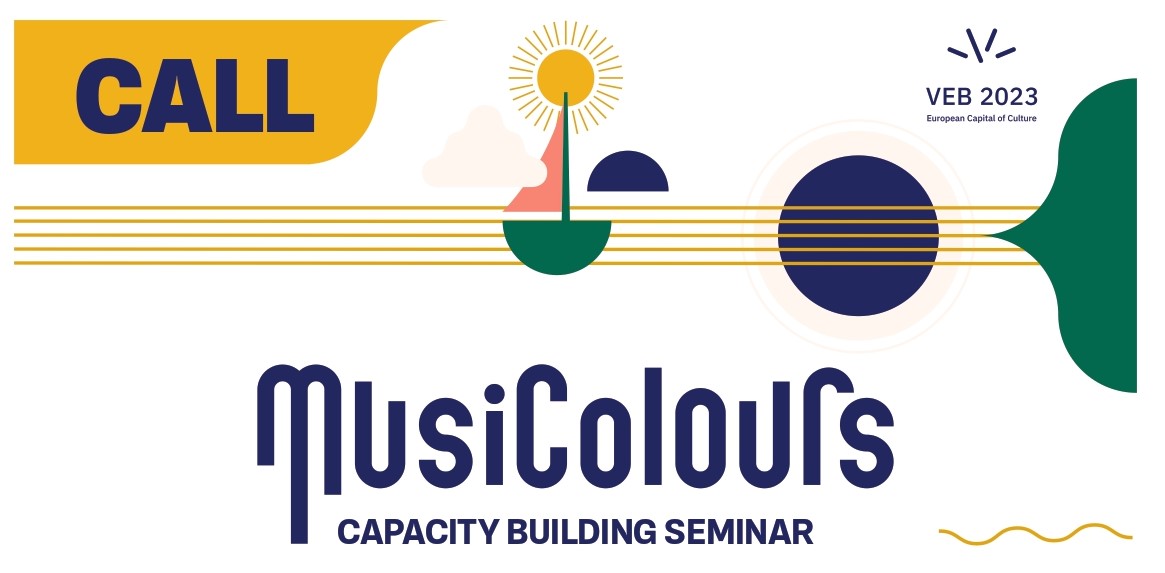 Szeretettel meghívjuk a december 2-3. között megrendezésre kerülő MusiColours Képességfejlesztő Szemináriumra, amelyet az Európai Zeneiskolák Szövetsége, a Magyar Zeneiskolák Szövetsége és a Csermák Antal Alapfokú Művészeti Iskola szervez.Időpont: 2022. december 2-3. Helyszín: Veszprém, Csermák Antal Alapfokú Művészeti IskolaTéma: kora gyermekkori zenei nevelés (0-6 év)Szeminárium nyelve: angolA részvétel ingyenes, de regisztrációhoz kötött. A regisztrált részvevőknek ellátást biztosítunk. A szálláshely keresésében segítünk.Regisztráció: ITT Regisztráció időszaka: 2022. szeptember 30 - november 4.További információ regisztráció után.Információ: musicolours.seminar@gmail.com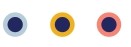 A SZEMINÁRIUM PROGRAMJAA korai gyermekkori zenei nevelésre fókuszáló MusiColours Képességfejlesztő Szeminárium Veszprémben, Európa 2023-as Kulturális Fővárosában kerül megrendezésre az Európai Zeneiskolák Szövetsége, a Magyar Zeneiskolák Szövetsége és a Csermák Antal Alapfokú Művészeti Iskola közös szervezésében. A szeminárium szeretné bemutatni a gazdag magyar hagyományokat a kora gyermekkori zenei nevelésben, megtárgyalja a módszereket és azok kognitív, motorikus és szociális fejlesztő hatásait. Felvonulat nemzetközi szakértőket, akik a legújabb fejlesztéseket, jógyakorlatokat és különböző megközelítéseket mutatnak be Európa különböző tájairól. A szeminárium célja, hogy a korai gyermekkori zenei nevelés lehetőségeivel megismertesse azokat, akiknek még nincs vagy kevés tapasztalata van e területen, egyúttal elmélyíti azok tudását, akik már jártasak ezen a területen. A szeminárium tökéletes választás azoknak a zenetanároknak, akik szeretnének elköteleződni a korai gyermekkori zenei nevelés iránt ugyanúgy, mint olyan zeneiskola igazgatóknak, akik szeretnénk iskolájuk pedagógiai kínálatát szélesíteni. 2023. DECEMBER 2. péntek13:00-13:45 regisztráció 14:00 KöszöntőkPhilippe Dalarun, Európai Zeneiskolák Szövetsége, elnök, Uher Bertalan, Csermák Antal Alapfokú Művészeti Iskola, igazgató, Vikman Pál, VEB2023 komolyzenei projektmenedzserModerátor: Gál Csilla, Európai Zeneiskolák Szövetsége elnökségi tag, Csermák Antal Alapfokú Művészeti Iskola, igazgatóhelyettes14.15 A művészetek által gazdagított belső világ stimulálja a tanulást, memóriát, és kreativitástFreund Tamás, neurobiológus, Magyar Tudományos Akadémia elnöke15:15 kávészünet15:45 Kodály örökérvényű koncepciója változó kulturális környezetbenDr Nemes László Norbert, egyetemi tanár, a Liszt Ferenc Zeneművészeti Egyetem Kodály Intézetének igazgatója16:30 A zenei nevelés lehetőségei Kokas Klára munkásságának köszönhetőenDr. Deszpot Gabriella, a Liszt Ferenc Zeneművészeti Egyetem nyugalmazott tudományos főmunkatársa, művészetpedagógus17:15 Összegzés, záró gondolatok - Gál Csilla, Európai Zeneiskolák Szövetsége elnökségi tag, Csermák Antal Alapfokú Művészeti Iskola, igazgatóhelyettes18:00 vacsora19:00 kulturális program a Csermák Antal Alapfokú Művészeti IskolábanVendég: a Tóth Aladár Zeneiskola Tücsök zenekara, Gyöngyvirág Népzenei Együttes, VeszprémDECEMBER 3., szombat9:00 Reggeli köszöntő, a nap programjának ismertetése Moderátor Till Skoruppa, az Európai Zeneiskolák Szövetségének titkáraA szeminárium második napja egy nemzetközi kitekintés: nemzetközi szakértők vezetésével az 1-6 éves gyermekek zenei nevelésére fókuszálunk. Bemutató órával kezdünk, amely megbeszélése során az alapvető megfontolások, kihívások és prioritások kerülnek napirendre. Rövid előadások és interaktív workshopok következnek: éneklés, hangszeren zenélés, mozgás, hallgatás és kreatív aktivitások. 9:15 Zene a kezdetektől: A korai gyermekkori zenei nevelés elmélete és gyakorlataProf. Dr. Michael Dartsch, University of Music Saar in Saarbrücken, Germany9:45 Bemutató óra kisgyermekekkel és az óra megbeszéléseProf. Dr. Michael Dartsch, University of Music Saar in Saarbrücken, Germany10:25 kávészünet10:45 Zenei kreativitás a korai évekbenNatassa Economidou Stavrou, BA, MA, PhD, Associate Professor in Music Education, Cyprus12:00 ebéd 13:30 Éneklés és hangszerek a korai évekbenProf. Dr. Michael Dartsch, University of Music Saar in Saarbrücken, Germany14:45 kávészünet15:00 Zenehallgatás a korai évekbenNatassa Economidou Stavrou, BA, MA, PhD, Associate Professor in Music Education, Cyprus16:15 Záró szekcióRegisztráció: ITT A regisztráció időszaka: szeptember 30- november 4., 2022. Információ: musicolours.seminar@gmail.com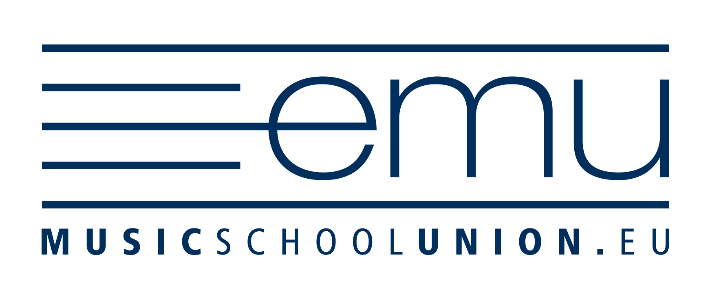 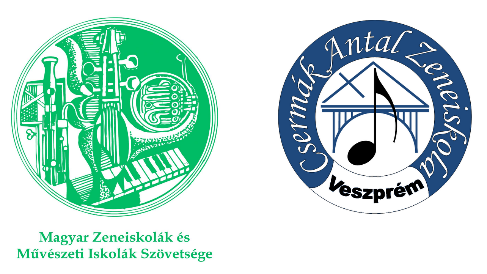 